Об утверждении Порядка ликвидации и локализации технологических нарушений и взаимодействия тепло-, электро-, газо-, водоснабжающих организаций, абонентов (потребителей), ремонтных, строительных, транспортных предприятий, находящихся на территории муниципального образования городское поселение Андра          В соответствии с Жилищным Кодексом Российской Федерации от 29.12.2004 г. № 188-ФЗ, Федеральным законом от 06.10.2003 г. № 131–ФЗ «Об общих принципах организации местного самоуправления в Российской Федерации», Федеральным законом от 27.07.2010 г. № 190-ФЗ «О теплоснабжении», Постановлением Правительства РФ от 23.05.2006 г. № 307 «О порядке предоставления коммунальных услуг гражданам», Постановлением Правительства РФ от 12.12.1999 г. № 167 «Об утверждении Правил пользования системы коммунального водоснабжения и канализации в Российской Федерации», Постановлением Правительства РФ от 31.08.2006 г. №  530 «Об утверждении правил функционирования различных рынков электрической энергии в переходный период   реформирования   электроэнергетики», Приказом Минэнерго РФ от 24.03.2003 г. № 115 «Об утверждении Правил технической эксплуатации тепловых энергоустановок», Приказом Минэнерго РФ от 13.01.2003 г. № 6 «Об утверждении Правил технической эксплуатации  энергоустановок потребителей» и Устава городского поселения Андра:В целях оперативного решения вопросов по жизнеобеспечению населения городского поселения Андра утвердить:1.1. Порядок ликвидации и локализации технологических нарушений и взаимодействия тепло-, электро-, газо-, водоснабжающих организаций, абонентов (потребителей), ремонтных, строительных, транспортных предприятий на территории муниципального образования городское поселение Андра (Приложение 1). 1.2. План ликвидации аварийных ситуаций в системах теплоснабжения с учетом взаимодействия тепло-, электро-, газо-, водоснабжающих организаций, находящихся на территории городского поселения Андра (Приложение 2).Обнародовать постановление посредством размещения в информационно-телекоммуникационной сети Интернет на официальном сайте администрации муниципального образования городское поселение Андра по адресу: www.andra-mo.ru. Настоящее постановление вступает в силу после его официального обнародования.Постановление администрации городского поселения Андра от 16.11.2016 № 523 «Об утверждении Порядка ликвидации и локализации технологических нарушений и взаимодействия тепло-, электро-, газо-, водоснабжающих организаций, абонентов (потребителей), ремонтных, строительных, транспортных предприятий, находящихся на территории муниципального образования городское поселение Андра» считать утратившим силу.Контроль за выполнением настоящего постановления оставляю за собой.Глава городского поселения Андра                                                                         О. В. ГончарукПриложение 1к постановлению администрации городского поселения Андраот «09 » января 2017 №1ПОРЯДОКликвидации, локализации технологических нарушений и взаимодействиятепло-, электро-, газо-, водоснабжающих организаций, абонентов (потребителей), ремонтных, строительных, транспортных предприятий, находящихсяна территории муниципального образованиягородское поселение Андра1. Общие положения1.1. Настоящий Порядок ликвидации, локализации технологических нарушений и    взаимодействия тепло-, электро-, газо-, водоснабжающих организаций, абонентов (потребителей), ремонтных, строительных, транспортных предприятий, а также служб жилищно-коммунального хозяйства и других органов городского поселения Андра при устранении аварий и инцидентов (далее - Порядок) разработан в соответствии с действующим законодательством Российской Федерации,  регулирующим правоотношения в области предоставления коммунальных услуг потребителям, а именно:  - Федеральным законом от 06.10.2003 г. № 131-ФЗ «Об общих принципах организации местного самоуправления в Российской Федерации»;  - Федеральным законом от 27.07.2010 г. № 190-ФЗ «О теплоснабжении»;  - Жилищным Кодексом Российской Федерации от 29.12.2004 г. № 188-ФЗ;  - Постановления Правительства РФ от 23.05.2006 г. № 307 «О порядке предоставления коммунальных услуг гражданам»; - Постановления Правительства РФ от 12.12.1999 г. № 167 «Об утверждении Правил пользования системы коммунального водоснабжения и канализации в Российской Федерации»; - Постановления Правительства РФ от 31.08.2006 г. № 530 «Об утверждении правил функционирования различных рынков электрической энергии в переходный период реформирования электроэнергетики»; - Приказом Минэнерго РФ от 24.03.2003 г. № 115 «Об утверждении Правил технической эксплуатации тепловых энергоустановок»; - Приказом Минэнерго РФ от 13.01.2003 г. № 6 «Об утверждении Правил технической эксплуатации энергоустановок потребителей»; - Постановлением Федерального горного и промышленного надзора России от 18.03.2003 № 9 "Правила безопасности систем газораспределения и газопотребления";- Приказом Министерства энергетики Российской Федерации от 27.06.2003 № 259 "Техническая эксплуатация газораспределительных систем. Основные положения. Газораспределительные сети и газовое оборудование зданий. Резервуарные и баллонные установки. ОСТ 153-39.3-051-2003»;- Приказом департамента ЖКХ Министерства строительства Российской Федерации от 29.03.1995 № 8 "Методические рекомендации по ликвидации нарушений в содержании и использовании жилищного фонда и придомовых территорий";- Приказом Министерства строительства Российской Федерации от 06.12.1994 № 17-48 "Положение о порядке расследования причин аварий зданий и сооружений и их частей, и конструктивных элементов на территории Российской Федерации";- Приказом Государственного комитета Российской Федерации по строительству и жилищно-коммунальному комплексу от 20.08.2001 № 191 2001 "Методические рекомендации по техническому расследованию и учету технологических нарушений в системах коммунального энергоснабжения и работе энергетических организаций жилищно-коммунального комплекса»       1.2. Действие Порядка распространяется на организации всех организационно-правовых форм и форм собственности, участвующие в процессе обеспечения и предоставлении коммунальных услуг потребителям городского поселения Андра.       1.3. В настоящем Порядке используются следующие понятия и определения:«потребитель» – собственник помещения в многоквартирном доме, жилого дома, домовладения, а также лицо, пользующееся на ином законном основании помещением в многоквартирном доме, жилым домом, домовладением, потребляющее коммунальные услуги; «коммунальные ресурсы» - холодная вода, горячая вода, электрическая энергия, газ, тепловая энергия, теплоноситель в виде горячей воды в открытых системах теплоснабжения (горячего водоснабжения), бытовой газ в баллонах, твердое топливо при наличии печного отопления, используемые для предоставления коммунальных услуг и потребляемые при содержании общего имущества в многоквартирном доме. К коммунальным ресурсам приравниваются также сточные воды, отводимые по централизованным сетям инженерно-технического обеспечения; «коммунальные услуги» - деятельность исполнителя коммунальных услуг по холодному водоснабжению, горячему водоснабжению, водоотведению, электроснабжению, газоснабжению и отоплению, обеспечивающая комфортные условия проживания и жизнедеятельности потребителей;«предприятие жизнеобеспечения» - юридическое лицо независимо от организационно-правовой формы и формы собственности, а также индивидуальный предприниматель, осуществляющие деятельность по обслуживанию систем жизнеобеспечения и предоставлению коммунальных услуг по холодному водоснабжению, горячему водоснабжению, водоотведению, электроснабжению, газоснабжению и отоплению, для обеспечения комфортных условия проживания и жизнедеятельности потребителей;"авария" - опасное техногенное происшествие, создающее на объекте, определенной территории или акватории угрозу жизни и здоровью людей и приводящее к разрушению зданий, сооружений, оборудования и транспортных средств, нарушению производственного или транспортного процесса, а также к нанесению ущерба окружающей природной среде;«аварийно-диспетчерская служба» (далее - АДС) – служба, основное назначение которой - ликвидация аварий;«аварийно-спасательные работы» - действия по спасению людей, материальных и культурных ценностей, защите природной среды в зоне чрезвычайных ситуаций, локализации чрезвычайных ситуаций и подавлению или доведению до минимально возможного уровня воздействия характерных для них опасных факторов. Аварийно-спасательные работы характеризуются наличием факторов, угрожающих жизни и здоровью проводящих эти работы людей, и требуют специальной подготовки, экипировки и оснащения;«аварийное обслуживание» - комплекс работ по локализации и (или) ликвидации аварий и инцидентов для устранения непосредственной угрозы здоровью и жизни людей, выполняемых аварийно-диспетчерской службой (аварийной газовой службой эксплуатационной организации) на основании заявок физических или юридических лиц;«аварийно-восстановительные работы» - комплекс работ по восстановлению работоспособности объектов газораспределительных систем после ликвидации аварий;«газораспределительная организация» - специализированная организация, осуществляющая техническую эксплуатацию газораспределительной сети и оказывающая услуги, связанные с подачей газа потребителям."потребители I категории" - к потребителям этой группы относятся такие виды электропотребителей, которые в результате своего простоя без электричества могут повлечь за собой опасность для жизни людей, значительный материальный ущерб, опасность для безопасности государства, нарушение сложных технологических процессов и пр.;"потребители II категории" - к этой группе относятся электропотребители, которые при внезапном отключении электроэнергии могут привести к массовому возникновению брака или недоотпуску продукции, длительному простою рабочих, механизмов, промышленного транспорта и общему нарушению обычной жизнедеятельности большого количества городского поселения;"потребители III категории" - все остальные электропотребители.Авариями на тепловых сетях считаются:- разрушение (повреждение) зданий, сооружений, трубопроводов тепловой сети в период отопительного сезона при отрицательной среднесуточной температуре наружного воздуха, восстановление работоспособности которых продолжается более 36 часов;- повреждение трубопроводов тепловой сети, оборудования насосных станций, вызвавшее перерыв теплоснабжения потребителей I категории (по отоплению) на срок более 8 часов, прекращение теплоснабжения или общее снижение более чем на 50% отпуска тепловой энергии потребителям продолжительностью более 16 часов.Технологическими отказами в тепловых сетях считаются:- неисправности трубопроводов тепловой сети, оборудования насосных станций, котельных, поиск утечек, вызвавшие перерыв в подаче тепла потребителям I категории (по отоплению) свыше 4 до 8 часов, прекращение теплоснабжения (отопления) объектов соцкультбыта на срок, превышающий условия п. 4.16.1 ГОСТ Р 51617-2000 "Жилищно-коммунальные услуги. Общие технические условия" (допустимая длительность температуры воздуха в помещении не ниже 12 градусов C - не более 16 часов; не ниже 10 градусов C - не более 8 часов; не ниже 8 градусов C - не более 4 часов).Функциональными отказами (инцидентами) в тепловых сетях считаются нарушения режима, не вызвавшие последствий, а также отключение горячего водоснабжения, осуществляемое для сохранения режима отпуска тепла на отопление при ограничениях в подаче топлива, электро- и водоснабжении.Инцидентами в тепловых сетях не являются повреждения трубопроводов и оборудования, выявленные во время испытаний, проводимых в неотопительный период.Не являются инцидентами потребительские отключения, к которым относятся отключения:- линии электропередачи, подстанции, находящиеся на балансе потребителя, если отключение произошло не по вине энергоснабжающей организации;- линии электропередачи, подстанции, находящиеся на балансе предприятия электрических сетей, из-за повреждения оборудования, неправильных действий персонала потребителя или устройства защиты на установке потребителя;- теплопровода и системы теплопотребления объектов, находящихся на балансе потребителя, если оно произошло не по вине персонала теплоснабжающей организации.Авариями в электрических сетях считаются:- разрушение (повреждение) зданий, основного оборудования подстанций (силовые трансформаторы; оборудование распределительных устройств напряжением 10 (6) кВт и выше), восстановление работоспособности которых может быть произведено в срок более 7 суток после выхода из строя;- повреждение питающей линии электропередачи от центра питания до распределительного пункта или прямой линии связи между распределительными пунктами напряжением 10 (6) кВт и выше, которая была восстановлена после выхода ее из строя:1) воздушная линия за период более 3 суток;2) кабельная линия за период более 10 суток;- неисправности оборудования и линии электропередачи, вызвавшие перерыв электроснабжения:1) одного и более потребителей I категории, превышающих время действия устройств автоматического повторного включения (АПВ) и автоматического включения резерва (АВР) электроснабжающей организации. При несоответствии схемы питания потребителей I категории требованиям правил устройства электроустановок (ПУЭ) аварией считается перерыв электроснабжения этих потребителей продолжительностью более 10 часов, если нарушение электроснабжения этих потребителей произошло по вине персонала предприятия электрических сетей;2) одного и более потребителей II категории продолжительностью более 10 часов, если нарушение электроснабжения произошло по вине персонала предприятия электрических сетей;3) одного и более потребителей III категории продолжительностью более 24 часов, если нарушение электроснабжения произошло по вине персонала предприятия электрических сетей.Технологическими отказами в электрических сетях считаются:- неисправности основного оборудования, восстановление работоспособности которого может быть произведено в течение не более 7 суток после выхода из строя;- неисправности питающей линии электропередачи от центра питания до распределительного пункта или прямой линии связи между распределительными пунктами напряжением 10 (6) кВт и выше, которая была восстановлена после выхода ее из строя:1) воздушная линия за период от 12 часов до 3 суток;2) кабельная линия за период от 2 до 10 суток;- неисправности оборудования в линии электропередачи, вызвавшие перерыв электроснабжения:1) одного и более потребителей I категории при несоответствии схемы их питания требованиям ПУЭ, продолжительностью от 3 до 10 часов, если нарушение электроснабжения потребителей произошло по вине персонала предприятия электрических сетей;2) одного и более потребителей II категории продолжительностью от 3 до 10 часов;3) одного и более потребителей III категории продолжительностью от 10 до 24 часов.Функциональными отказами (инцидентами) в электрических сетях считаются нарушения режима работы, не вызвавшие последствий, а также:- выход из строя измерительных трансформаторов, разрядников, трансформаторов и др., не относящихся к основному оборудованию;- выход из строя устройств АПВ, АВР, релейной защиты, телемеханики.Не относится к инцидентам в электрических сетях вывод из работы оборудования по оперативной заявке для устранения мелких дефектов и неисправностей (замена элементов опоры, подтяжка бандажей, чистка изоляции, устранение течи масла в трансформаторах силовых и масляных выключателях, подтяжка болтовых соединений в распределительных пунктах (РП), трансформаторных подстанциях (ТП), выправка опор, устранение других неисправностей, угрожающих нормальной эксплуатации электроустановок или электроснабжения потребителей и т.д.), выявленных при профилактическом осмотре и контроле.Электроприемники аварийной брони электроснабжения - дежурное и охранное освещение, охранная и пожарная сигнализация, насосы пожаротушения, связь, аварийная вентиляция, отопление в зимнее время.Характерными признаками (критериями) аварий в газовом хозяйстве являются:- разрушения газопроводов (сооружений) и (или) газового оборудования (технических устройств), при которых необходимой мерой обеспечения безопасности является немедленная остановка (перерыв) в газоснабжении города, населенного пункта, микрорайона, многоквартирного дома, частного жилого дома, предприятия (промышленного, сельскохозяйственного, коммунального);- неконтролируемый взрыв (воспламенение) газа (газовоздушной смеси);- неконтролируемый выброс природного газа, повлекший за собой взрыв и (или) воспламенение образовавшейся газовоздушной смеси.К авариям на опасных производственных объектах систем газораспределения относятся:- разрушения (механические или коррозионные) газопроводов, при которых необходимой мерой обеспечения безопасности является немедленная остановка (перерыв) в газоснабжении города, населенного пункта, микрорайона, многоквартирного дома, частного жилого дома, предприятия (промышленного, сельскохозяйственного, коммунального);- разрушения газового оборудования (технических устройств, арматуры), при которых необходимой мерой обеспечения безопасности является немедленная остановка (перерыв) в газоснабжении города, населенного пункта, микрорайона, многоквартирного дома, частного жилого дома, предприятия (промышленного, сельскохозяйственного, коммунального);- неконтролируемые взрыв и (или) воспламенение газа (газовоздушной смеси);- неконтролируемые выбросы природного газа, повлекшие за собой взрывы и (или) воспламенение образовавшейся газовоздушной смеси.1.4. Основными направлениями предупреждения технологических нарушений и аварий и поддержания постоянной готовности предприятия жизнеобеспечения к их ликвидации являются:- постоянная подготовка персонала к ликвидации возможных технологических нарушений путем своевременного проведения противоаварийных тренировок, повышения качества профессиональной подготовки;- создание необходимых аварийных запасов материалов и оборудования;- обеспечение персонала средствами связи, пожаротушения, автотранспортом и другими механизмами, необходимыми средствами защиты;- своевременное обеспечение рабочих мест схемами технологических трубопроводов, инструкциями по ликвидации технологических нарушений, программами переключений;- тестирование персонала при приеме на работу, а также в процессе трудовой деятельности по готовности к оперативной работе.2. Порядок ликвидации аварий и технологических нарушений на объектах жизнеобеспечения городского поселения Андра2.1.Руководители предприятий жизнеобеспечения, осуществляющие реконструкцию, капитальный ремонт или эксплуатацию зданий, сооружений, сетей, на которых произошла авария, должны немедленно передать донесения в органы местного самоуправления городского поселения Андра.2.2. В случае возникновения аварий и технологических нарушений на объектах жизнеобеспечения городского поселения Андра аварийно-диспетчерская служба (далее - АДС) предприятия жизнеобеспечения в течение часа направляет информацию о возникновении аварии:- главе городского поселения Андра; - в единую дежурную диспетчерскую службу администрации Октябрьского района;- в диспетчерские службы предприятий жизнеобеспечения.2.3. Передача донесений может производиться по телефонным, телеграфным и радиоканалам связи с использованием различных систем передачи информации (модемной, факсимильной и т.п.).2.4. В донесении должны содержаться следующие сведения: - полное наименование и техническая характеристика объекта;- наименование эксплуатационной организации;- место расположения объекта;- дата и время аварии;- характер и объем разрушений, - сведения о пострадавших и погибших;- обстоятельства, при которых произошла авария;- сведения о назначении соответствующей комиссии и вероятной причине аварии.Информация предприятия жизнеобеспечения должна содержать следующие сведения:- наименование населенного пункта, наименование и адрес объекта аварии;- краткое описание причин и характера аварии;- время начала прекращения подачи энергоресурсов (водоснабжения), потребителям;- перечень объектов, подлежащих отключению от энергоресурсов (водоснабжения), и объектов, которым прекращена подача энергоресурсов (водоснабжения);- объем повреждений и разрушений, состояние коммуникаций, вышедших из строя, в том числе по видам:- время начала работ по ликвидации аварии; - количество аварийных бригад и их численность;- ответственное лицо предприятия жизнеобеспечения за организацию и ход работы на объекте аварии;-контактный телефон;- планируемое время прекращения работ.2.5. Предприятия жизнеобеспечения на территории городского поселения Андра должны иметь АДС.2.6. Основными задачами диспетчерского управления при ликвидации технологических нарушений являются:- предотвращение развития нарушений, предупреждение травм персонала и повреждения оборудования, не затронутого технологическим нарушением;- создание наиболее надежной послеаварийной схемы и режима работы системы в целом и ее частей;- выяснение состояния отключившегося и отключенного оборудования и, при возможности, включение его в работу;- включение оборудования в работу и восстановление схемы сети, работоспособности оборудования.2.7. На каждом диспетчерском пункте, щите управления организации должна находиться:- инструкция (порядок) по предотвращению и ликвидации технологических нарушений и аварий, которая составляется в соответствии с типовой инструкцией;- планы ликвидации технологических нарушений и аварий (в сетях, топливном хозяйстве и котельных и т.п.).2.8. АДС предприятий жизнеобеспечения согласовываются документы, определяющие их взаимодействие при ликвидации технологических нарушений в смежных предприятиях жизнеобеспечения и органах местного самоуправления городского поселения Андра.2.9. В случае возникновения аварий и технологических нарушений на объектах жизнеобеспечения городского поселения Андра АДС предприятия жизнеобеспечения должны руководствоваться утвержденным на предприятии "Порядком ликвидации аварий и технологических нарушений на объектах жизнеобеспечения», составленным в соответствии с действующим законодательством.2.10. АДС предприятия жизнеобеспечения фиксирует время завершения работ по ликвидации аварий и возобновления подачи энергоснабжения потребителей и направляет соответствующую информацию в органы местного самоуправления городского поселения Андра.2.11. Предприятие жизнеобеспечения при организации работ по ликвидации аварий и технологических нарушений взаимодействует со смежными предприятиями жизнеобеспечения и органами местного самоуправления городского поселения Андра. При этом предприятие жизнеобеспечения, на сетях (системах) которого произошла авария, разрабатывает и осуществляет необходимые мероприятия по устранению причин, препятствующих нормальному энергоснабжению (водоснабжению).2.12. В установленный законодательством срок смежные предприятия жизнеобеспечения и органы местного самоуправления городского поселения Андра, должны приять меры к безаварийному прекращению технологического процесса, меры по обеспечению безопасности людей, по охране окружающей среды и сохранности оборудования в связи с прекращением подачи энергоресурсов (водоснабжения).2.13. Предприятие жизнеобеспечения обязано организовать временное обеспечение энергоресурсов (водоснабжения) потребителям из резервных источников, для снижения негативных последствий аварии и ущерба.2.14. На время ликвидации аварии и технологических нарушений предприятие жизнеобеспечения по согласованию с органами местного самоуправления городского поселения Андра, организует подачу энергоресурсов (водоснабжения) в отдельные районы населенного пункта по графикам с обязательным оповещением потребителей о режимах их обеспечения (отпуска).2.15. Оперативный дежурный ЕДДС администрации Октябрьского района, оперативные отделы предприятий жизнеобеспечения обязаны каждые четыре часа с момента возникновения аварии представлять информацию в органы местного самоуправления городского поселения Андра о проводимых мероприятиях и ходе выполнения работ по ликвидации аварии.2.16. Оперативный дежурный ЕДДС администрации Октябрьского района, оперативные отделы предприятий жизнеобеспечения и органы местного самоуправления городского поселения Андра ведут контроль за ходом работ по ликвидации аварий и взаимодействием предприятий жизнеобеспечения в целях ликвидации негативных последствий аварий.2.17. После ликвидации аварии комиссионно составляется акт приемки выполненных работ с участием представителей предприятий (организаций) жизнеобеспечения, представителей службы ЕДДС администрации Октябрьского района и не позднее 4 часов с момента ликвидации представляется в органы местного самоуправления городского поселения Андра.           Приложение 2к постановлению администрации городского поселения Андраот « 09 » января 2017 №1ПЛАНликвидации, локализации технологических нарушений и взаимодействия тепло-, электро-, газо-, водоснабжающих организаций, абонентов (потребителей), ремонтных, строительных, транспортных предприятий, находящихся на территории муниципального образования городское поселение АндраЦели и задачиЦели:Повышение эффективности, устойчивости и надежности функционирования объектов жилищно-коммунального хозяйства.Мобилизация усилий по ликвидации технологических нарушений и аварийных ситуаций на объектах жилищно-коммунального назначения. Снижение до приемлемого уровня технологических нарушений и аварийных ситуаций на объектах жилищно-коммунального назначения минимизация последствий возникновения технологических нарушений и аварийных ситуаций на объектах жилищно-коммунального назначения.Задачи:Приведение в готовность оперативных штабов по ликвидации аварийных ситуаций на объектах жилищно-коммунального назначения, концентрация необходимых сил и средств.Организация работ по локализации и ликвидации аварийных ситуаций.Обеспечение работ по локализации и ликвидации аварийных ситуаций материально-техническими ресурсами.   Обеспечение устойчивого функционирования объектов жизнеобеспечения населения, социальной и культурной сферы в ходе возникновения и ликвидации аварийной ситуации. Сведения о поставщиках и потребителях коммунальных услуга) водоснабжение и водоотведениеб) теплоснабжениев) электроснабжениег) газоснабжение2. 	Расчеты допустимого времени устранения технологических нарушенийа) на объектах водоснабженияб) на объектах теплоснабженияв) на объектах электроснабженияг) на объектах газоснабжения3.  Расчет дополнительных сил и средств для локализации и ликвидации аварийных ситуаций4.	Порядок действий администрации муниципального образования городское поселение Андра,ресурсоснабжающих организаций при угрозе и возникновении технологических нарушений и аварийных ситуацийСогласовано:начальникорганизационно-правового отделаадминистрации городского поселения Андра                                                     О. В. ПетручикИсполнитель:специалист по благоустройствуотдела по управлению муниципальным имуществом и землеустройству администрациигородского поселения Андра                                                                                    Н. О. Явкина Лист рассылки:1. ОПО – 2 экз.2. ОУМИиЗ – 1 экз.3. Октябрьское ЛПУ МГ ОАО "Газпром трансгаз Югорск" – 1 экз.4. АО «Газпром Газораспределение Север» - 1 экз.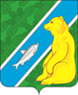 АДМИНИСТРАЦИЯГОРОДСКОГО ПОСЕЛЕНИЯ   АНДРАОктябрьского районаХанты- Мансийского автономного округа – ЮгрыПОСТАНОВЛЕНИЕАДМИНИСТРАЦИЯГОРОДСКОГО ПОСЕЛЕНИЯ   АНДРАОктябрьского районаХанты- Мансийского автономного округа – ЮгрыПОСТАНОВЛЕНИЕАДМИНИСТРАЦИЯГОРОДСКОГО ПОСЕЛЕНИЯ   АНДРАОктябрьского районаХанты- Мансийского автономного округа – ЮгрыПОСТАНОВЛЕНИЕАДМИНИСТРАЦИЯГОРОДСКОГО ПОСЕЛЕНИЯ   АНДРАОктябрьского районаХанты- Мансийского автономного округа – ЮгрыПОСТАНОВЛЕНИЕАДМИНИСТРАЦИЯГОРОДСКОГО ПОСЕЛЕНИЯ   АНДРАОктябрьского районаХанты- Мансийского автономного округа – ЮгрыПОСТАНОВЛЕНИЕАДМИНИСТРАЦИЯГОРОДСКОГО ПОСЕЛЕНИЯ   АНДРАОктябрьского районаХанты- Мансийского автономного округа – ЮгрыПОСТАНОВЛЕНИЕАДМИНИСТРАЦИЯГОРОДСКОГО ПОСЕЛЕНИЯ   АНДРАОктябрьского районаХанты- Мансийского автономного округа – ЮгрыПОСТАНОВЛЕНИЕАДМИНИСТРАЦИЯГОРОДСКОГО ПОСЕЛЕНИЯ   АНДРАОктябрьского районаХанты- Мансийского автономного округа – ЮгрыПОСТАНОВЛЕНИЕАДМИНИСТРАЦИЯГОРОДСКОГО ПОСЕЛЕНИЯ   АНДРАОктябрьского районаХанты- Мансийского автономного округа – ЮгрыПОСТАНОВЛЕНИЕАДМИНИСТРАЦИЯГОРОДСКОГО ПОСЕЛЕНИЯ   АНДРАОктябрьского районаХанты- Мансийского автономного округа – ЮгрыПОСТАНОВЛЕНИЕ«09»     января 20017  г.№1пгт. Андрапгт. Андрапгт. Андрапгт. Андрапгт. Андрапгт. Андрапгт. Андрапгт. Андрапгт. Андрапгт. АндраНаименование коммуникаций, энергосистемПоказатели параметров состоянияЛЭП (распределительные сети)Мощность (кВт), протяжённость (км),количество опор (шт), количество трансформаторных подстанций (шт)Линии связиПротяжённость (км),характеристика линий связиСистемы водоснабжения и канализацииПротяжённость (км), тип, диаметр труб (км), давление, для оборудования – мощность,тип и количествоСистемы теплоснабженияПротяжённость (км), тип, диаметр труб (км), давление, для оборудования – мощность,тип и количествоСистемы газоснабженияПротяженность (км), тип, диаметр труб (км), давление, для оборудования - мощность, тип и количество   № п/пНаименованиеорганизации водопроводно-канализационного хозяйстваАдрес организации, телефон руководителя диспетчерской службы, телефон диспетчераНаименование объекта1Октябрьское ЛПУ МГ ОАО "Газпром трансгаз Югорск"Россия, Тюменская область, Октябрьский район, пгт. Андрател. 8 /34678/ 49-3-57,тел. 8 /34678/ 49-3-88, 49-3-61, 49-5-60, 49-5-64Водозаборные сооружения№ п/пНаименованиеорганизации водопроводно-канализационного хозяйстваАдрес организации, телефон руководителя диспетчерской службы, телефон диспетчераНаименование объекта1Октябрьское ЛПУ МГ ОАО "Газпром трансгаз Югорск"Россия, Тюменская область, Октябрьский район, пгт. Андра, мкр. Центральный, 13дтел. 8 /34678/ 49-9-34, 49-4-53, 49-9-29Котельная жилого поселка Андра Октябрьского ЛПУ МГ№ п/пНаименование электро-снабжающей организации Адрес организации, телефон руководителя диспетчерской службыНаименование абонента1ОАО «ЮТЭК-Кода» Россия, Тюменская область, Октябрьский район, пгт. Приобье, тел. 8 /34678/ 33-5-15Объекты электроснабжения№ п/пНаименование электро-снабжающей организации Адрес организации, телефон руководителя диспетчерской службы,телефон диспетчераНаименование абонента1АО «Газпром Газораспределение Север»Россия, Тюменская область, Октябрьский район, пгт. Октябрьское, тел. 8 /34678/ 2-14-50, 2-14-51, 2-14-91Объекты газоснабжения№ п/пНаименование технологического нарушенияВремя на устранение,час/мин1Отключение ГХВС2 часа№ п/пНаименование технологического нарушенияВремя на устранение, час. мин. Ожидаемая температура в жилых помещениях при температуре наружного воздуха, СОжидаемая температура в жилых помещениях при температуре наружного воздуха, СОжидаемая температура в жилых помещениях при температуре наружного воздуха, СОжидаемая температура в жилых помещениях при температуре наружного воздуха, С№ п/пНаименование технологического нарушенияВремя на устранение, час. мин. 0-10-20более -201Отключение отопления2 часа181815152Отключение отопления4 часа181515153Отключение отопления6 часов151515104Отключение отопления8 часов15151010№ п/пНаименование технологического нарушенияВремя на устранение,час/мин1Отключение электроснабжения2 часа№ п/пНаименование технологического нарушенияВремя на устранение,час/мин1Отключение газоснабжения4 часа№ п/пНаименование организации ответственной за ликвидацию аварийной ситуацииНаименование привлекаемых организацийАдрес, телефон руководителя, диспетчерской службыВремя готовности сил,час/минСостав сил, чел.Возможности сил за 4 часа работы1Октябрьское ЛПУ МГ ОАО "Газпром трансгаз Югорск"ОАО «ЮТЭК-Кода» Россия, Тюменская область, Октябрьский район, пгт. Андра, тел. 8 /34678/ 49-9-80, 49-9-34, 49-4-53, 49-9-29 1-2 часа2устранение неисправности плавких предохранителей в квартирных электрощитах, замена участков неисправных электрических проводов во внутренних домовых сетях, устранение неисправности в ТП, неисправностей наружных сетей электроснабжения2ОАО «ЮТЭК-Кода»ОАО «ЮТЭК-Кода»Россия, Тюменская область, Октябрьский район, пгт. Октябрьское,тел. 8 /34678/ 2-13-041 час1-3устранение неисправности в ТП, неисправностей наружных сетей электроснабжения3Октябрьское ЛПУ МГ ОАО "Газпром трансгаз Югорск"ОктябрьскоеЛПУ МГОАО "Газпром трансгаз Югорск"» Россия, Тюменская область, Октябрьский район, пгт. Андра, тел. 8 /34678/ 49-9-80, 49-9-34, 49-4-53, 49-9-291 час1-3устранение неисправности плавких предохранителей в электрощитах котельной, замена участков неисправных электрических проводов во внутренних сетях4АО «Газпром Газораспределение Север»АО «Газпром Газораспределение Север»Россия, Тюменская область, Октябрьский район, пгт. Октябрьское, тел. 8 /34678/ 2-14-50, 2-14-51, 2-14-911 час3-4устранение неисправностей на сетях газоснабжения№ п/пМероприятияИсполнительИсполнительАдрес представления информацииПримечание4.1. Технологическое нарушение (аварийная ситуация), устраняемая АДС и обслуживающим персоналом объекта в расчетные сроки4.1. Технологическое нарушение (аварийная ситуация), устраняемая АДС и обслуживающим персоналом объекта в расчетные сроки4.1. Технологическое нарушение (аварийная ситуация), устраняемая АДС и обслуживающим персоналом объекта в расчетные сроки4.1. Технологическое нарушение (аварийная ситуация), устраняемая АДС и обслуживающим персоналом объекта в расчетные сроки4.1. Технологическое нарушение (аварийная ситуация), устраняемая АДС и обслуживающим персоналом объекта в расчетные сроки4.1. Технологическое нарушение (аварийная ситуация), устраняемая АДС и обслуживающим персоналом объекта в расчетные сроки1233451Оповещение и передача информации о возникновении аварийной ситуации на объекте Октябрьское ЛПУ МГОАО "Газпром трансгаз Югорск"Октябрьское ЛПУ МГОАО "Газпром трансгаз Югорск"Россия, Тюменская область, Октябрьский район, пгт. Андра, тел. 8 /34678/ 49-9-34, 49-4-53, 49-9-29Информирование ЕДДС8 /34678/ 2-13-091Оповещение и передача информации о возникновении аварийной ситуации на объекте АО «Газпром Газораспределение Север»АО «Газпром Газораспределение Север»Россия, Тюменская область, Октябрьский район, пгт. Октябрьское,тел. 8 /34678/ 2-14-50, 2-14-51, 2-14-91Информирование ЕДДС8 /34678/ 2-13-091Оповещение и передача информации о возникновении аварийной ситуации на объекте Собственники и наниматели жилых помещенийСобственники и наниматели жилых помещенийУправляющая организация ИП Горячук М. М.8-908-885-58-02, 8 /34678/ 49- 5-61Информирование ЕДДС8 /34678/ 2-13-091Оповещение и передача информации о возникновении аварийной ситуации на объекте Собственники и наниматели жилых помещенийСобственники и наниматели жилых помещенийОтдел по управлению муниципальным имуществом и землеустройству администрации городского поселения Андра8 /34678/ 49-7-21, 8-922-433-21-79Информирование ЕДДС8 /34678/ 2-13-092Ликвидация аварийной ситуации на объектеОктябрьское ЛПУ МГОАО "Газпром трансгаз Югорск"Октябрьское ЛПУ МГОАО "Газпром трансгаз Югорск"Россия, Тюменская область, Октябрьский район, пгт. Андра, тел. 8 /34678/ 49-9-34, 49-4-53, 49-9-29-2Ликвидация аварийной ситуации на объектеАО «Газпром Газораспределение Север»АО «Газпром Газораспределение Север»Россия, Тюменская область, Октябрьский район, пгт. Октябрьское, тел. 8 /34678/ 2-14-50, 2-14-51, 2-14-91-3Доклад о ликвидации аварийной ситуации и вводе объекта в рабочий режимОктябрьское ЛПУ МГОАО "Газпром трансгаз Югорск"Октябрьское ЛПУ МГОАО "Газпром трансгаз Югорск"Отдел по управлению муниципальным имуществом и землеустройству администрации городского поселения Андра8 /34678/ 49-7-21, 8-922-433-21-79Информирование ЕДДС8 /34678/ 2-13-093Доклад о ликвидации аварийной ситуации и вводе объекта в рабочий режимАО «Газпром Газораспределение Север»АО «Газпром Газораспределение Север»Отдел по управлению муниципальным имуществом и землеустройству администрации городского поселения Андра8 /34678/ 49-7-21, 8-922-433-21-79Информирование ЕДДС8 /34678/ 2-13-094.2. Аварийная ситуация, сроки устранения которой больше допустимого расчетного времени4.2. Аварийная ситуация, сроки устранения которой больше допустимого расчетного времени4.2. Аварийная ситуация, сроки устранения которой больше допустимого расчетного времени4.2. Аварийная ситуация, сроки устранения которой больше допустимого расчетного времени4.2. Аварийная ситуация, сроки устранения которой больше допустимого расчетного времени4.2. Аварийная ситуация, сроки устранения которой больше допустимого расчетного времени1233451Оповещение и передача информации о возникновении аварийной ситуации на объекте Октябрьское ЛПУ МГОАО "Газпром трансгаз Югорск"Октябрьское ЛПУ МГОАО "Газпром трансгаз Югорск"Россия, Тюменская область, Октябрьский район, пгт. Андра, тел. 8 /34678/ 49-9-34, 49-4-53, 49-9-29Информирование ЕДДС8 /34678/ 2-13-091Оповещение и передача информации о возникновении аварийной ситуации на объекте АО «Газпром Газораспределение Север»АО «Газпром Газораспределение Север»Россия, Тюменская область, Октябрьский район, пгт. Октябрьское, тел. 8 /34678/ 2-14-50, 2-14-51, 2-14-91Информирование ЕДДС8 /34678/ 2-13-091Оповещение и передача информации о возникновении аварийной ситуации на объекте Собственники и наниматели жилых помещенийСобственники и наниматели жилых помещенийУправляющая организация ИП Горячук М. М.8-908-885-58-02, 8 /34678/ 49- 5-61Информирование ЕДДС8 /34678/ 2-13-091Оповещение и передача информации о возникновении аварийной ситуации на объекте Собственники и наниматели жилых помещенийСобственники и наниматели жилых помещенийОтдел по управлению муниципальным имуществом и землеустройству администрации городского поселения Андра8 /34678/ 49-7-21, 8-922-433-21-79Информирование ЕДДС8 /34678/ 2-13-092Прибытие к месту работы оперативного штабаОктябрьское ЛПУ МГОАО "Газпром трансгаз Югорск"Октябрьское ЛПУ МГОАО "Газпром трансгаз Югорск"Глава городского поселения Андра8 /34678/ 49-1-83, 49-7-21, 8-922-433-21-79-2Прибытие к месту работы оперативного штабаАО «Газпром Газораспределение Север»АО «Газпром Газораспределение Север»Глава городского поселения Андра8 /34678/ 49-1-83, 49-7-21, 8-922-433-21-79-3Доработка с учетом конкретной ситуации, плана локализации и ликвидации аварийной ситуации, плана привлечения дополнительных сил и средствОктябрьское ЛПУ МГОАО "Газпром трансгаз Югорск"Октябрьское ЛПУ МГОАО "Газпром трансгаз Югорск"Глава городского поселения Андра8 /34678/ 49-1-83, 49-7-21, 8-922-433-21-79-3Доработка с учетом конкретной ситуации, плана локализации и ликвидации аварийной ситуации, плана привлечения дополнительных сил и средствАО «Газпром Газораспределение Север»АО «Газпром Газораспределение Север»Глава городского поселения Андра8 /34678/ 49-1-83, 49-7-21, 8-922-433-21-79-3Доработка с учетом конкретной ситуации, плана локализации и ликвидации аварийной ситуации, плана привлечения дополнительных сил и средствСобственники и наниматели жилых помещенийСобственники и наниматели жилых помещенийГлава городского поселения Андра8 /34678/ 49-1-83, 49-7-21, 8-922-433-21-79-3Доработка с учетом конкретной ситуации, плана локализации и ликвидации аварийной ситуации, плана привлечения дополнительных сил и средствГлава городского поселения АндраГлава городского поселения АндраГлава городского поселения Андра8 /34678/ 49-1-83, 49-7-21, 8-922-433-21-79-4Организация оперативного штабаГлава городского поселения АндраГлава городского поселения АндраГлава городского поселения Андра8 /34678/ 49-1-83, 49-7-21, 8-922-433-21-79-5Развертывание дополнительных сил и средств для ликвидации аварийной ситуацииСобственники и наниматели жилых помещенийСобственники и наниматели жилых помещенийГлава городского поселения Андра8 /34678/ 49-1-83, 49-7-21, 8-922-433-21-79-5Развертывание дополнительных сил и средств для ликвидации аварийной ситуацииОтветственные специалисты администрацииОтветственные специалисты администрацииГлава городского поселения Андра8 /34678/ 49-1-83, 49-7-21, 8-922-433-21-79-5Развертывание дополнительных сил и средств для ликвидации аварийной ситуацииГлава городского поселения АндраГлава городского поселения АндраГлава городского поселения Андра8 /34678/ 49-1-83, 49-7-21, 8-922-433-21-79-6Оповещение населенияОтветственные специалисты администрацииОтветственные специалисты администрацииГлава городского поселения Андра8 /34678/ 49-1-83, 49-7-21, 8-922-433-21-79-7Доклады о ходе работ по локализации и ликвидации аварийной ситуацииИнженер ЭВСОктябрьское ЛПУ МГОАО "Газпром трансгаз Югорск"Инженер ЭВСОктябрьское ЛПУ МГОАО "Газпром трансгаз Югорск"Глава городского поселения Андра8 /34678/ 49-1-83, 49-7-21, 8-922-433-21-79-7Доклады о ходе работ по локализации и ликвидации аварийной ситуацииИнженер АО «Газпром Газораспределение Север»Инженер АО «Газпром Газораспределение Север»Глава городского поселения Андра8 /34678/ 49-1-83, 49-7-21, 8-922-433-21-79-8Ликвидация аварийной ситуации и ввод объекта в рабочий режимИнженер ЭВСОктябрьское ЛПУ МГОАО "Газпром трансгаз Югорск"Инженер ЭВСОктябрьское ЛПУ МГОАО "Газпром трансгаз Югорск" Октябрьское ЛПУ МГОАО "Газпром трансгаз Югорск"тел. 8 /34678/ 49-2-10, 49-2-11, 49-2-12-8Ликвидация аварийной ситуации и ввод объекта в рабочий режимИнженер АО «Газпром Газораспределение Север»Инженер АО «Газпром Газораспределение Север»АО «Газпром Газораспределение Север»тел. 8 /34678/ 2-14-50, 2-14-51, 2-14-91-9Доклады о ликвидации аварийной ситуации и вводе объекта в рабочий режимОктябрьское ЛПУ МГОАО "Газпром трансгаз Югорск"Октябрьское ЛПУ МГОАО "Газпром трансгаз Югорск"Глава городского поселения Андра8 /34678/ 49-1-83, 49-7-21, 8-922-433-21-79Информирование ЕДДС8 /34678/ 2-13-099Доклады о ликвидации аварийной ситуации и вводе объекта в рабочий режимАО «Газпром Газораспределение Север»АО «Газпром Газораспределение Север»Глава городского поселения Андра8 /34678/ 49-1-83, 49-7-21, 8-922-433-21-79Информирование ЕДДС8 /34678/ 2-13-094.3. Угроза возникновения чрезвычайной ситуации4.3. Угроза возникновения чрезвычайной ситуации4.3. Угроза возникновения чрезвычайной ситуации4.3. Угроза возникновения чрезвычайной ситуации4.3. Угроза возникновения чрезвычайной ситуации4.3. Угроза возникновения чрезвычайной ситуации1Оповещение и передача информации о возможности возникновения чрезвычайной ситуации на территории городского поселения  Оповещение и передача информации о возможности возникновения чрезвычайной ситуации на территории городского поселения  Октябрьское ЛПУ МГОАО "Газпром трансгаз Югорск"Глава городского поселения Андра8 /34678/ 49-1-83, 49-7-21, 8-922-433-21-79Информирование ЕДДС8 /34678/ 2-13-091Оповещение и передача информации о возможности возникновения чрезвычайной ситуации на территории городского поселения  Оповещение и передача информации о возможности возникновения чрезвычайной ситуации на территории городского поселения  АО «Газпром Газораспределение Север»Глава городского поселения Андра8 /34678/ 49-1-83, 49-7-21, 8-922-433-21-79Информирование ЕДДС8 /34678/ 2-13-092Оповещение и передача полученной информации о возможности возникновения чрезвычайной ситуации, связанной с предполагаемыми чрезвычайными событиями на территории городского поселения  Оповещение и передача полученной информации о возможности возникновения чрезвычайной ситуации, связанной с предполагаемыми чрезвычайными событиями на территории городского поселения  Глава городского поселения Андра Октябрьское ЛПУ МГОАО "Газпром трансгаз Югорск"тел. 8 /34678/ 49-2-10, 49-2-11, 49-2-12Информирование ЕДДС8 /34678/ 2-13-092Оповещение и передача полученной информации о возможности возникновения чрезвычайной ситуации, связанной с предполагаемыми чрезвычайными событиями на территории городского поселения  Оповещение и передача полученной информации о возможности возникновения чрезвычайной ситуации, связанной с предполагаемыми чрезвычайными событиями на территории городского поселения  Глава городского поселения АндраАО «Газпром Газораспределение Север»тел. 8 /34678/ 2-14-50, 2-14-51, 2-14-91Информирование ЕДДС8 /34678/ 2-13-093Приведение в состояние готовности соответствующих служб Октябрьского ЛПУ МГОАО "Газпром трансгаз Югорск" и АО «Газпром Газораспределение Север»Приведение в состояние готовности соответствующих служб Октябрьского ЛПУ МГОАО "Газпром трансгаз Югорск" и АО «Газпром Газораспределение Север» Октябрьское ЛПУ МГОАО "Газпром трансгаз Югорск"Глава городского поселения Андра8 /34678/ 49-1-83, 49-7-21, 8-922-433-21-79Информирование ЕДДС8 /34678/ 2-13-093Приведение в состояние готовности соответствующих служб Октябрьского ЛПУ МГОАО "Газпром трансгаз Югорск" и АО «Газпром Газораспределение Север»Приведение в состояние готовности соответствующих служб Октябрьского ЛПУ МГОАО "Газпром трансгаз Югорск" и АО «Газпром Газораспределение Север»АО «Газпром Газораспределение Север»Глава городского поселения Андра8 /34678/ 49-1-83, 49-7-21, 8-922-433-21-79Информирование ЕДДС8 /34678/ 2-13-094Доклад о готовности АДС, дежурных смен Октябрьского ЛПУ МГ ОАО "Газпром трансгаз Югорск", АО «Газпром Газораспределение Север» и организаций, определенных в соответствии с планом привлечения дополнительных сил и средств, к работе по локализации и предполагаемой аварийной ситуации на объектах Доклад о готовности АДС, дежурных смен Октябрьского ЛПУ МГ ОАО "Газпром трансгаз Югорск", АО «Газпром Газораспределение Север» и организаций, определенных в соответствии с планом привлечения дополнительных сил и средств, к работе по локализации и предполагаемой аварийной ситуации на объектах НачальникОктябрьского ЛПУ МГОАО "Газпром трансгаз Югорск"Глава городского поселения Андра8 /34678/ 49-1-83, 49-7-21, 8-922-433-21-79Информирование ЕДДС8 /34678/ 2-13-094Доклад о готовности АДС, дежурных смен Октябрьского ЛПУ МГ ОАО "Газпром трансгаз Югорск", АО «Газпром Газораспределение Север» и организаций, определенных в соответствии с планом привлечения дополнительных сил и средств, к работе по локализации и предполагаемой аварийной ситуации на объектах Доклад о готовности АДС, дежурных смен Октябрьского ЛПУ МГ ОАО "Газпром трансгаз Югорск", АО «Газпром Газораспределение Север» и организаций, определенных в соответствии с планом привлечения дополнительных сил и средств, к работе по локализации и предполагаемой аварийной ситуации на объектах Начальник АО «Газпром Газораспределение Север»Глава городского поселения Андра8 /34678/ 49-1-83, 49-7-21, 8-922-433-21-79Информирование ЕДДС8 /34678/ 2-13-09